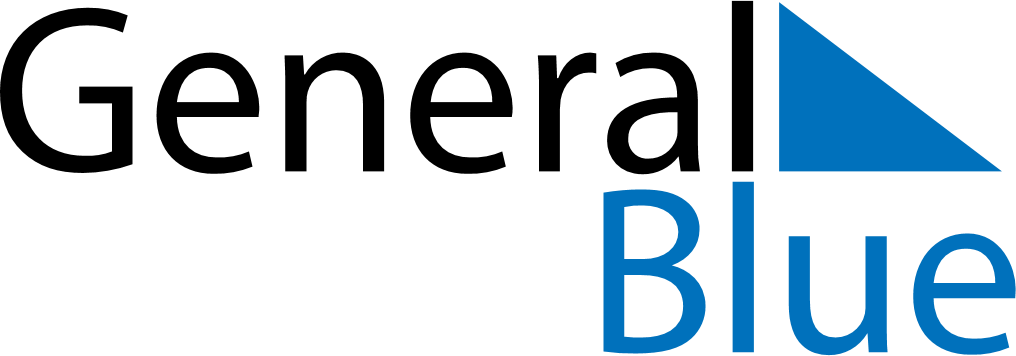 November 2024November 2024November 2024November 2024November 2024November 2024Dakhla, Western SaharaDakhla, Western SaharaDakhla, Western SaharaDakhla, Western SaharaDakhla, Western SaharaDakhla, Western SaharaSunday Monday Tuesday Wednesday Thursday Friday Saturday 1 2 Sunrise: 8:09 AM Sunset: 7:25 PM Daylight: 11 hours and 15 minutes. Sunrise: 8:10 AM Sunset: 7:24 PM Daylight: 11 hours and 14 minutes. 3 4 5 6 7 8 9 Sunrise: 8:10 AM Sunset: 7:23 PM Daylight: 11 hours and 13 minutes. Sunrise: 8:11 AM Sunset: 7:23 PM Daylight: 11 hours and 11 minutes. Sunrise: 8:12 AM Sunset: 7:22 PM Daylight: 11 hours and 10 minutes. Sunrise: 8:12 AM Sunset: 7:22 PM Daylight: 11 hours and 9 minutes. Sunrise: 8:13 AM Sunset: 7:21 PM Daylight: 11 hours and 8 minutes. Sunrise: 8:13 AM Sunset: 7:21 PM Daylight: 11 hours and 7 minutes. Sunrise: 8:14 AM Sunset: 7:20 PM Daylight: 11 hours and 6 minutes. 10 11 12 13 14 15 16 Sunrise: 8:15 AM Sunset: 7:20 PM Daylight: 11 hours and 5 minutes. Sunrise: 8:15 AM Sunset: 7:19 PM Daylight: 11 hours and 4 minutes. Sunrise: 8:16 AM Sunset: 7:19 PM Daylight: 11 hours and 3 minutes. Sunrise: 8:17 AM Sunset: 7:19 PM Daylight: 11 hours and 2 minutes. Sunrise: 8:17 AM Sunset: 7:18 PM Daylight: 11 hours and 1 minute. Sunrise: 8:18 AM Sunset: 7:18 PM Daylight: 11 hours and 0 minutes. Sunrise: 8:19 AM Sunset: 7:18 PM Daylight: 10 hours and 59 minutes. 17 18 19 20 21 22 23 Sunrise: 8:19 AM Sunset: 7:17 PM Daylight: 10 hours and 58 minutes. Sunrise: 8:20 AM Sunset: 7:17 PM Daylight: 10 hours and 57 minutes. Sunrise: 8:21 AM Sunset: 7:17 PM Daylight: 10 hours and 56 minutes. Sunrise: 8:21 AM Sunset: 7:17 PM Daylight: 10 hours and 55 minutes. Sunrise: 8:22 AM Sunset: 7:16 PM Daylight: 10 hours and 54 minutes. Sunrise: 8:23 AM Sunset: 7:16 PM Daylight: 10 hours and 53 minutes. Sunrise: 8:23 AM Sunset: 7:16 PM Daylight: 10 hours and 52 minutes. 24 25 26 27 28 29 30 Sunrise: 8:24 AM Sunset: 7:16 PM Daylight: 10 hours and 51 minutes. Sunrise: 8:25 AM Sunset: 7:16 PM Daylight: 10 hours and 51 minutes. Sunrise: 8:25 AM Sunset: 7:16 PM Daylight: 10 hours and 50 minutes. Sunrise: 8:26 AM Sunset: 7:16 PM Daylight: 10 hours and 49 minutes. Sunrise: 8:27 AM Sunset: 7:16 PM Daylight: 10 hours and 48 minutes. Sunrise: 8:28 AM Sunset: 7:16 PM Daylight: 10 hours and 48 minutes. Sunrise: 8:28 AM Sunset: 7:16 PM Daylight: 10 hours and 47 minutes. 